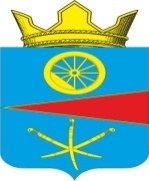 АДМИНИСТРАЦИЯ ТАЦИНСКОГО  СЕЛЬСКОГО ПОСЕЛЕНИЯТацинского  района Ростовской  областиПОСТАНОВЛЕНИЕ27 января 2017 г.     		        № 16а		            ст. ТацинскаяВ соответствии со статьей 11 Федерального закона от 21 декабря 1994 года N 68-ФЗ "О защите населения и территорий от чрезвычайных ситуаций природного и техногенного характера", Федеральным законом от 6 октября 2003 года N 131-ФЗ "Об общих принципах организации местного самоуправления в Российской Федерации", - П О С Т А Н О В Л Я Ю :1. В целях оперативного управления мероприятиями по предупреждению и ликвидации возможных чрезвычайных ситуаций, связанных с пропуском весеннего половодья 2017 года на территории муниципального образования Тацинское сельское поселение Тацинского муниципального района Ростовской области:1.1. Создать противопаводковую комиссию муниципального образования Тацинское сельское поселение.1.2. Утвердить Положение о противопаводковой комиссии (приложение 1).1.3. Утвердить состав комиссии (приложение 2).1.4. Пунктом временного размещения и питания граждан, попавших в зону подтопления считать МБОУ «Тацинская СОШ № 2».2. Настоящее постановление вступает в законную силу с момента его подписания. 3. Контроль за исполнением настоящего постановления оставляю за собой.Глава  администрации Тацинского        сельского  поселения 							А.С. Вакулич Приложение № 1 к постановлению администрации Тацинского сельского поселения № 16а  от 27.01.2017 г.ПОЛОЖЕНИЕо противопаводковой комиссии1. Общие положения          Противопаводковая комиссия Тацинского сельского поселения Тацинского района (далее Комиссия) является временным координирующим органом районного звена территориальной подсистемы РСЧС, создаваемым в угрожаемый период, и предназначена для организации и выполнения работ в период весенне-летнего паводка и наводнения по предупреждению чрезвычайных ситуаций, уменьшению ущерба при их возникновении и ликвидации их последствий, а также координации деятельности по этим вопросам предприятий, организаций и учреждений, расположенных на территории Тацинского сельского поселения Тацинского  района, независимо от ведомственной принадлежности и форм собственности.          В своей деятельности Комиссия руководствуется требованиями Федерального закона «О защите населения и территорий от чрезвычайных ситуаций природного и техногенного характера», решениями КЧС и ОПБ Тацинского сельского поселения Тацинского района и настоящего Положения.          Комиссия осуществляет свою деятельность под руководством главы администрации Тацинского сельского поселения Тацинского района.2. Основные задачи Комиссии          Основными задачами являются:          - организация и контроль за осуществлением противопаводковых мероприятий, а также обеспечение надежности работы потенциально опасных объектов, объектов жизнеобеспечения и снижения последствий чрезвычайных ситуаций, защиты населения при наводнении;          - организация наблюдения и контроля за состоянием окружающей среды и прогнозирование чрезвычайных ситуаций;          - обеспечение готовности органов управления, сил и средств к действиям в чрезвычайных ситуациях, а также создание и поддержание в состоянии готовности пунктов управления;          - организация разработки нормативных правовых актов в области защиты населения и территории станицы от чрезвычайных ситуаций;           - руководство работами по ликвидации чрезвычайных ситуаций, организация привлечения трудоспособного населения к этим работам;          - планирование и организация эвакуации населения, размещения эвакуируемого населения и возвращения его после ликвидации чрезвычайных ситуаций в места постоянного проживания;          - организация сбора и обмена информацией в области защиты населения и территорий от чрезвычайных ситуаций. 3. Права Комиссии          Комиссия имеет право:          - заслушивать на своих заседаниях руководителей объектов и давать им обязательные для исполнения указания о принятии неотложных мер по противопаводковым мероприятиям;          - осуществлять контроль за подготовкой и готовностью сил и средств к ликвидации чрезвычайных ситуаций на территории поселения;          - принимать решения о проведении экстренных мер по обеспечению защиты населения и территорий от последствий наводнения, снижению ущерба от них и ликвидации этих последствий на всей территории поселения;          - привлекать силы и средства предприятий и организаций для проведения мероприятий по предупреждению и ликвидации чрезвычайных ситуаций;          - устанавливать, при необходимости, в зонах чрезвычайных ситуаций особый режим работы предприятий, организаций и учреждений, а также порядок въезда и выезда граждан и их поведения;          - требовать от всех предприятий, организаций и учреждений, независимо от их принадлежности, расположенных на территории Тацинского сельского поселения, представления в комиссию информации о паводковых ситуациях, а также оперативной информации о ходе ликвидации их последствий.4. Состав Комиссии          Председателем Комиссии является глава администрации Тацинского сельского поселения. Председатель Комиссии несет персональную ответственность за выполнение возложенных на Комиссию задач и функций.          Председатель Комиссии:          -  распределяет и утверждает обязанности между членами Комиссии;          - привлекает в установленном порядке при угрозе наводнения и возникновения чрезвычайной ситуации силы и средства, независимо от их принадлежности, для выполнения работ по предотвращению и ликвидации чрезвычайных ситуаций;          -  вводит режим функционирования звена территориальной подсистемы РСЧС в зависимости от сложившейся обстановки.5. Организация работы Комиссии          Персональный состав Комиссии утверждается главой администрации Тацинского сельского поселения Тацинского  района.Члены Комиссии участвуют в заседаниях без права замены.          Работа Комиссии организуется по плану работы ежемесячно в период половодья.          Работа Комиссии оформляется протоколом, по результатам рассмотрения вопросов принимает решения, обязательные для исполнения всеми органами управления, а также предприятиями, организациями и учреждениями независимо от их ведомственной подчиненности и форм собственности.          Регистрация, учет и организация контроля исполнения решений Комиссии осуществляются секретарем.          В период между заседаниями Комиссии решения принимаются председателем или его заместителем и доводятся до исполнителей в виде соответствующих указаний или поручений.  Приложение № 2 к постановлению администрации Тацинского сельского поселения № 16а  от 27.01.2017 г.Состав противопаводковой комиссииО создании противопаводковой комиссии муниципального образования Тацинское сельское поселение на период пропуска весеннего половодья 2017 годаПРЕДСЕДАТЕЛЬ КОМИССИИПРЕДСЕДАТЕЛЬ КОМИССИИПРЕДСЕДАТЕЛЬ КОМИССИИ1Глава администрации Тацинского сельского поселенияВакулич Александр СтепановичЗАМЕСТИТЕЛЬ ПРЕДСЕДАТЕЛЯ КОМИССИИЗАМЕСТИТЕЛЬ ПРЕДСЕДАТЕЛЯ КОМИССИИЗАМЕСТИТЕЛЬ ПРЕДСЕДАТЕЛЯ КОМИССИИ2Заместитель главы администрации Тацинского сельского поселенияПономарев Вячеслав АлександровичЧЛЕНЫ КОМИССИИЧЛЕНЫ КОМИССИИЧЛЕНЫ КОМИССИИ3Главный бухгалтер администрации Тацинского сельского поселенияБугаева Нина Алексеевна4Старший инспектор по вопросам благоустройства администрации Тацинского сельского поселенияИванкова Наталья ВасильевнаСЕКРЕТАРЬ КОМИССИИСЕКРЕТАРЬ КОМИССИИСЕКРЕТАРЬ КОМИССИИ5Ведущий специалист администрации Тацинского сельского поселенияЗубрилина Татьяна Владимировна